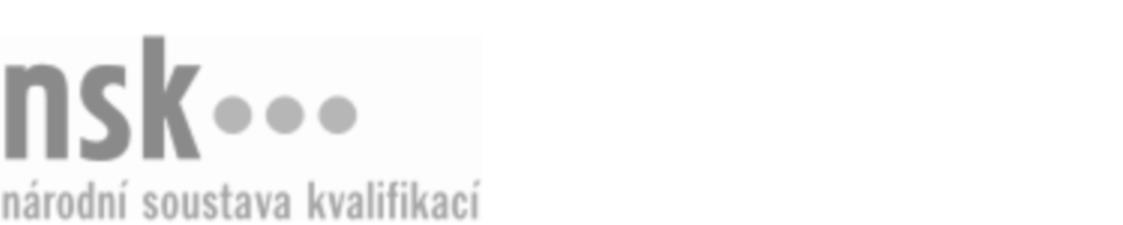 Kvalifikační standardKvalifikační standardKvalifikační standardKvalifikační standardKvalifikační standardKvalifikační standardKvalifikační standardKvalifikační standardTesař/tesařka pro zhotovování, montáž a opravy složitých vázaných konstrukcí (kód: 36-072-H) Tesař/tesařka pro zhotovování, montáž a opravy složitých vázaných konstrukcí (kód: 36-072-H) Tesař/tesařka pro zhotovování, montáž a opravy složitých vázaných konstrukcí (kód: 36-072-H) Tesař/tesařka pro zhotovování, montáž a opravy složitých vázaných konstrukcí (kód: 36-072-H) Tesař/tesařka pro zhotovování, montáž a opravy složitých vázaných konstrukcí (kód: 36-072-H) Tesař/tesařka pro zhotovování, montáž a opravy složitých vázaných konstrukcí (kód: 36-072-H) Tesař/tesařka pro zhotovování, montáž a opravy složitých vázaných konstrukcí (kód: 36-072-H) Autorizující orgán:Ministerstvo průmyslu a obchoduMinisterstvo průmyslu a obchoduMinisterstvo průmyslu a obchoduMinisterstvo průmyslu a obchoduMinisterstvo průmyslu a obchoduMinisterstvo průmyslu a obchoduMinisterstvo průmyslu a obchoduMinisterstvo průmyslu a obchoduMinisterstvo průmyslu a obchoduMinisterstvo průmyslu a obchoduMinisterstvo průmyslu a obchoduMinisterstvo průmyslu a obchoduSkupina oborů:Stavebnictví, geodézie a kartografie (kód: 36)Stavebnictví, geodézie a kartografie (kód: 36)Stavebnictví, geodézie a kartografie (kód: 36)Stavebnictví, geodézie a kartografie (kód: 36)Stavebnictví, geodézie a kartografie (kód: 36)Stavebnictví, geodézie a kartografie (kód: 36)Týká se povolání:Tesař pro zhotovování, montáž a opravy složitých vázaných konstrukcíTesař pro zhotovování, montáž a opravy složitých vázaných konstrukcíTesař pro zhotovování, montáž a opravy složitých vázaných konstrukcíTesař pro zhotovování, montáž a opravy složitých vázaných konstrukcíTesař pro zhotovování, montáž a opravy složitých vázaných konstrukcíTesař pro zhotovování, montáž a opravy složitých vázaných konstrukcíTesař pro zhotovování, montáž a opravy složitých vázaných konstrukcíTesař pro zhotovování, montáž a opravy složitých vázaných konstrukcíTesař pro zhotovování, montáž a opravy složitých vázaných konstrukcíTesař pro zhotovování, montáž a opravy složitých vázaných konstrukcíTesař pro zhotovování, montáž a opravy složitých vázaných konstrukcíTesař pro zhotovování, montáž a opravy složitých vázaných konstrukcíKvalifikační úroveň NSK - EQF:333333Odborná způsobilostOdborná způsobilostOdborná způsobilostOdborná způsobilostOdborná způsobilostOdborná způsobilostOdborná způsobilostNázevNázevNázevNázevNázevÚroveňÚroveňOrientace ve stavebních výkresech a dokumentaci, čtení prováděcích výkresů tesařských konstrukcíOrientace ve stavebních výkresech a dokumentaci, čtení prováděcích výkresů tesařských konstrukcíOrientace ve stavebních výkresech a dokumentaci, čtení prováděcích výkresů tesařských konstrukcíOrientace ve stavebních výkresech a dokumentaci, čtení prováděcích výkresů tesařských konstrukcíOrientace ve stavebních výkresech a dokumentaci, čtení prováděcích výkresů tesařských konstrukcí33Orientace v technické dokumentaci pro zhotovování, montáž, demontáž a údržbu tesařských konstrukcíOrientace v technické dokumentaci pro zhotovování, montáž, demontáž a údržbu tesařských konstrukcíOrientace v technické dokumentaci pro zhotovování, montáž, demontáž a údržbu tesařských konstrukcíOrientace v technické dokumentaci pro zhotovování, montáž, demontáž a údržbu tesařských konstrukcíOrientace v technické dokumentaci pro zhotovování, montáž, demontáž a údržbu tesařských konstrukcí33Návrh pracovních postupů pro zhotovování, montáž, demontáž a opravy složitých tesařských konstrukcíNávrh pracovních postupů pro zhotovování, montáž, demontáž a opravy složitých tesařských konstrukcíNávrh pracovních postupů pro zhotovování, montáž, demontáž a opravy složitých tesařských konstrukcíNávrh pracovních postupů pro zhotovování, montáž, demontáž a opravy složitých tesařských konstrukcíNávrh pracovních postupů pro zhotovování, montáž, demontáž a opravy složitých tesařských konstrukcí33Měření, rozvrhování a orýsování dřevěných prvků tesařských konstrukcíMěření, rozvrhování a orýsování dřevěných prvků tesařských konstrukcíMěření, rozvrhování a orýsování dřevěných prvků tesařských konstrukcíMěření, rozvrhování a orýsování dřevěných prvků tesařských konstrukcíMěření, rozvrhování a orýsování dřevěných prvků tesařských konstrukcí33Zaměřování a kontrola stavu stavby před zhotovováním a montáží tesařských konstrukcíZaměřování a kontrola stavu stavby před zhotovováním a montáží tesařských konstrukcíZaměřování a kontrola stavu stavby před zhotovováním a montáží tesařských konstrukcíZaměřování a kontrola stavu stavby před zhotovováním a montáží tesařských konstrukcíZaměřování a kontrola stavu stavby před zhotovováním a montáží tesařských konstrukcí33Kontrolování parametrů tesařských konstrukcíKontrolování parametrů tesařských konstrukcíKontrolování parametrů tesařských konstrukcíKontrolování parametrů tesařských konstrukcíKontrolování parametrů tesařských konstrukcí33Posuzování kvality tesařských materiálů dostupnými prostředkyPosuzování kvality tesařských materiálů dostupnými prostředkyPosuzování kvality tesařských materiálů dostupnými prostředkyPosuzování kvality tesařských materiálů dostupnými prostředkyPosuzování kvality tesařských materiálů dostupnými prostředky33Výpočet spotřeby materiálůVýpočet spotřeby materiálůVýpočet spotřeby materiálůVýpočet spotřeby materiálůVýpočet spotřeby materiálů33Ruční opracování dřevěných materiálůRuční opracování dřevěných materiálůRuční opracování dřevěných materiálůRuční opracování dřevěných materiálůRuční opracování dřevěných materiálů33Zhotovování dřevěných prvků složitých tesařských konstrukcíZhotovování dřevěných prvků složitých tesařských konstrukcíZhotovování dřevěných prvků složitých tesařských konstrukcíZhotovování dřevěných prvků složitých tesařských konstrukcíZhotovování dřevěných prvků složitých tesařských konstrukcí33Spojování složitých tesařských konstrukcí tesařskými spoji, dřevěnými a kovovými spojovacími prostředkySpojování složitých tesařských konstrukcí tesařskými spoji, dřevěnými a kovovými spojovacími prostředkySpojování složitých tesařských konstrukcí tesařskými spoji, dřevěnými a kovovými spojovacími prostředkySpojování složitých tesařských konstrukcí tesařskými spoji, dřevěnými a kovovými spojovacími prostředkySpojování složitých tesařských konstrukcí tesařskými spoji, dřevěnými a kovovými spojovacími prostředky33Montáž tesařsky vázaných konstrukcí složitých krovůMontáž tesařsky vázaných konstrukcí složitých krovůMontáž tesařsky vázaných konstrukcí složitých krovůMontáž tesařsky vázaných konstrukcí složitých krovůMontáž tesařsky vázaných konstrukcí složitých krovů33Prokazování znalostí BOZ při práci ve výškáchProkazování znalostí BOZ při práci ve výškáchProkazování znalostí BOZ při práci ve výškáchProkazování znalostí BOZ při práci ve výškáchProkazování znalostí BOZ při práci ve výškách33Prokazování znalostí provádění ochrany dřevěných konstrukcí proti klimatickým vlivům a biotickým škůdcůmProkazování znalostí provádění ochrany dřevěných konstrukcí proti klimatickým vlivům a biotickým škůdcůmProkazování znalostí provádění ochrany dřevěných konstrukcí proti klimatickým vlivům a biotickým škůdcůmProkazování znalostí provádění ochrany dřevěných konstrukcí proti klimatickým vlivům a biotickým škůdcůmProkazování znalostí provádění ochrany dřevěných konstrukcí proti klimatickým vlivům a biotickým škůdcům33Zhotovování bednění a laťování střechZhotovování bednění a laťování střechZhotovování bednění a laťování střechZhotovování bednění a laťování střechZhotovování bednění a laťování střech33Doprava materiálu a uložení na místě zpracováníDoprava materiálu a uložení na místě zpracováníDoprava materiálu a uložení na místě zpracováníDoprava materiálu a uložení na místě zpracováníDoprava materiálu a uložení na místě zpracování22Tesař/tesařka pro zhotovování, montáž a opravy složitých vázaných konstrukcí,  28.03.2024 16:54:52Tesař/tesařka pro zhotovování, montáž a opravy složitých vázaných konstrukcí,  28.03.2024 16:54:52Tesař/tesařka pro zhotovování, montáž a opravy složitých vázaných konstrukcí,  28.03.2024 16:54:52Tesař/tesařka pro zhotovování, montáž a opravy složitých vázaných konstrukcí,  28.03.2024 16:54:52Strana 1 z 2Strana 1 z 2Kvalifikační standardKvalifikační standardKvalifikační standardKvalifikační standardKvalifikační standardKvalifikační standardKvalifikační standardKvalifikační standardPlatnost standarduPlatnost standarduPlatnost standarduPlatnost standarduPlatnost standarduPlatnost standarduPlatnost standarduStandard je platný od: 21.10.2022Standard je platný od: 21.10.2022Standard je platný od: 21.10.2022Standard je platný od: 21.10.2022Standard je platný od: 21.10.2022Standard je platný od: 21.10.2022Standard je platný od: 21.10.2022Tesař/tesařka pro zhotovování, montáž a opravy složitých vázaných konstrukcí,  28.03.2024 16:54:52Tesař/tesařka pro zhotovování, montáž a opravy složitých vázaných konstrukcí,  28.03.2024 16:54:52Tesař/tesařka pro zhotovování, montáž a opravy složitých vázaných konstrukcí,  28.03.2024 16:54:52Tesař/tesařka pro zhotovování, montáž a opravy složitých vázaných konstrukcí,  28.03.2024 16:54:52Strana 2 z 2Strana 2 z 2